ВПЕРВЫЕ В СЕЛЕ ОЛЬХОВОМ!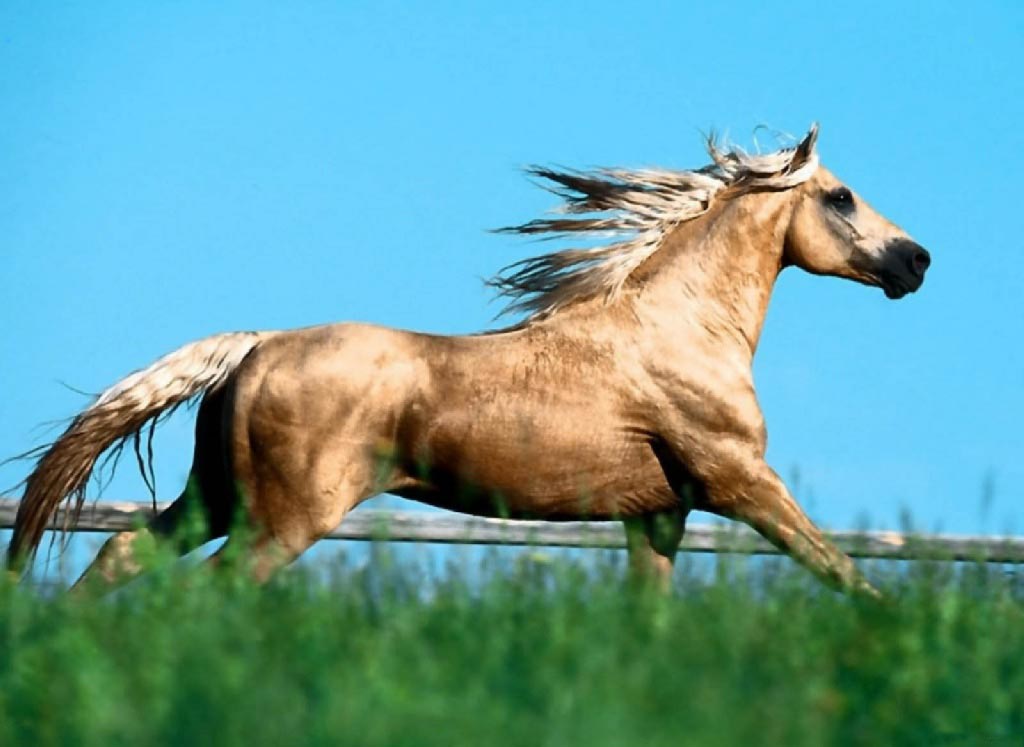 ДЕНЬ ЛОШАДИ!     31 АВГУСТА  В 13.00 ЧАСОВ     ПЛОЩАДКА ОЛЬХОВСКОГО СДК     В ПРОГРАММЕ ПРАЗДНИКА: ПРАЗДНИЧНЫЙ КОНЦЕРТ ПОКАЗ ПОРОД ЛОШАДЕЙ ДЕГУСТАЦИЯ КУМЫСА ПРАЗДНИЧНЫЕ УГОЩЕНИЯ ДЕТСКАЯ ИГРОВАЯ ПРОГРАММА БАТУТЫ И КАРУСЕЛИ